Лангепасское городское муниципальное автономное дошкольное образовательное учреждение «Детский сад №3 «Звездочка»Проект«Эколята – друзья и защитники природы»вторая младшая группа № 13 «Свирелька»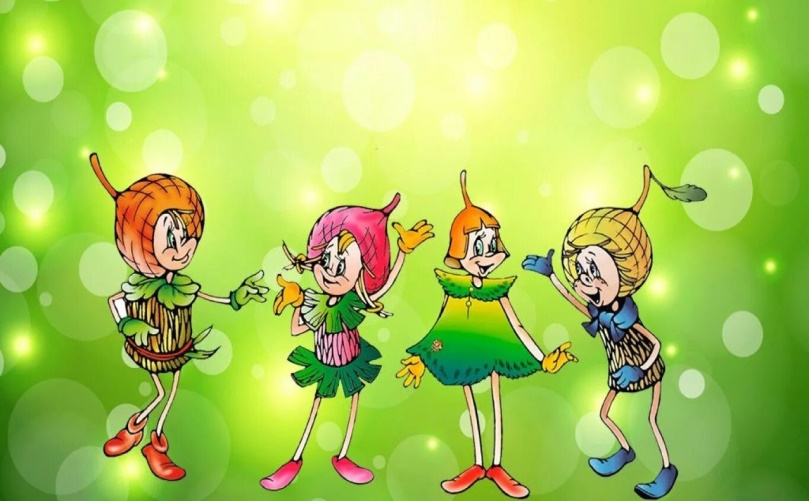                                                                                                                 Подготовила: Газизова Н.А.                                                                                                                                          Деревянко М.Н.                                                           Лангепас, 2023 – 2024 уч. годИнформационная карта.Актуальность и важность данной проблемы.      Обострение экологической проблемы в стране диктует необходимость интенсивной работы по формированию у населения экологического сознания, культуры природопользования. Эта работа должна начинаться еще в детском саду.Проведение экологических мероприятий играет большую роль в экологическом образовании и воспитании, особенно для дошкольников. Благодаря систематическому подходу в ознакомлении с окружающим миром и природой, ребенок, принимая непосредственное участие в проектной деятельности экологической направленности, начинает лучше и глубже понимать и запоминать изучаемый материал. С малых лет человек должен познавать природу, учиться любить и беречь её, разумно пользоваться ресурсами и богатствами Земли.  Очень важно и необходимо с малых лет научить детей быть действительно созидающей, а не губительной частью мира.В рамках проекта «Эколята – друзья и  защитники природы», мы пытаемся неторопливо и бережно ввести ребенка в мир природы, дать ему необходимые знания о ней, пробудить интерес к её явлениям, изменениям, многообразию, объясняем важность бережного отношения к окружающему миру в целом. Каждый человек должен любить и беречь природу. А прививать любовь к ней нужно с раннего детства. Дошкольный возраст – это период становления основ будущей личности. Именно в это время необходимо начинать экологическое образование ребенка. И начинать его нужно со знакомства с объектами природы ближайшего окружения.Вот и в детском саду мы постоянно обращаемся к этой проблеме, рассматривая еѐ с детьми со всех возможных сторон. Чтобы у ребѐнка возникло желание беречь и охранять природу, он должен научиться видеть еѐ красоту и понимать ценность для человека.  Было решено целенаправленно заниматься этой темой, поэтому мы с ребятами и родителями взялись реализовать этот проект.Проблема:Дети живут в информационной среде, они с большим успехом осваивают IT технологии, нежели дети предыдущих поколений, однако, вовлеченность в технологии обуславливает то, что современные дети мало времени проводят на природе, а следственно, запас об окружающем мире у них минимальный (многие не могут отличить синицу от снегиря).Не у всех воспитанников проявляется доброжелательное отношение к живым существам, объектам природы, они потребительски относятся к ней. Как же приучить детей беречь и охранять природу, все живое, окружающее нас?Тип проекта: информационно-познавательный, творческий.Образовательные области: познавательное, речевое, социально-коммуникативное, художественно-эстетическое, физическое развитие.По продолжительности: долгосрочный.Срок реализации проекта: с 01 сентября 2023г. по 31 мая 2024 г.Участники проекта: воспитатели группы, дети и родители, муз. руководидель, Цель: формирование экологически воспитанной личности, владеющей экологическими знаниями, правилами поведения на природе, опытом бережного отношения к природе; развитие желания заботы о природе и животных.Задачи:   Для детей: Обучающая: формировать у детей знания об окружающей его Природе, познакомить с разнообразием животного и растительного мира его малой родины, показать неповторимость и красоту природы.                                                                  Развивающая:  способствовать развитию понимания ребёнком неразделимого единства человека и природы, понимание общечеловеческой ценности природы; развивать творческие способности детей; вовлекать родителей и детей в совместную деятельность.                      Воспитательная: способствовать воспитанию потребности принимать активное участие в природоохранной и экологической деятельности.Для родителей:активизировать знания родителей о природе, экологии, повысить их самообразование по теме;формировать готовность родителей к сотрудничеству с ДОУ.Сбор и анализ информации по избранной теме.Работу, предшествующую созданию проекта, можно разделить на несколько этапов:уточнение представлений детей о живой и неживой природе, о её ценностях   для человека и животных, птиц; знаний о природе родного края, о правилах безопасного поведения в природе ;анализ семейного воспитания по данному вопросу (индивидуальные беседы с родителями);изучение литературных источников по вопросам ознакомления детей;анализ предметно - развивающей среды.Реализация плана действий проекта.Этапы реализации проекта1 этап. Организационный (подготовительный)•         Мониторинг знаний и умений детей по теме проекта;•         Подбор детской литературы по теме;•         Подбор дидактического материала для дидактических и сюжетно – ролевых игр;•         Подготовка конспектов НОД, проводимых в рамках проекта;•         Разработка сценария итогового мероприятия.•         Подбор и разработка консультаций для родителей.2 этап. Практический (выполнение проекта)•         Чтение и обсуждение с детьми художественной литературы по теме проекта;•         Просмотр мультипликационного фильма «Эколята – друзья природы», знакомство с героями мультфильма;•         Беседы по теме проекта;•         Проведение дидактических, подвижных и сюжетно – ролевых игр;•         Непосредственная образовательная деятельность, проводимая в рамках проекта;•         Посадка растений в рамках общего проекта ДОУ «Огород на подоконнике», уход за ними;•         Курирование различного рода наблюдений детей;•         Организация дежурства в уголке природы.3 этап. Заключительный (результаты проекта)•         Выставка поделок (лепка героев Эколят из солёного теста) совместно с родителями.;•         Вынос и размещение скворечников и кормушек для птиц на территории сада;•         Представление «Огорода на подоконнике» на общем смотре-конкурсе сада;•         Вступление в ряды Эколят – дошколят с праздничным произношением клятвы Эколят;•         Проведение праздничного мероприятия с привлечением героев из мультфильма «Эколята».Взаимодействие с родителями:•         Консультирование родителей по теме проекта;•         Участие родителей в праздничных мероприятиях;•         Участие в изготовлении скворечников и кормушек для птиц;•         Консультации: «Экологическое воспитание дошкольников», «Досуг на природе»; «Правила поведения на природе»; и др.Форма работы с детьмиМероприятия по работе с родителями:1. Стендовая информация для родителей, консультация «Экологическое воспитание дошкольников», «Досуг на природе»;2. Изготовление папки – передвижки на тему «Правила поведения на природе»;3. Ознакомление родителей с информационными листами по данным темам;4. Привлечение родителей к созданию фотовыставки «Природа родного края», «Моё любимое животное»    «За здоровый образ жизни!»5.Спортивное развлечение с детьми и родителями.     6.«Весенний плач березы»      Экскурсия в лес.     7. «Цветущий детский сад!»     Организация работы по благоустройству территории учреждения.     8.Ожидаемые результаты проекта.Предполагаемый результат:повышение уровня знаний, умений и навыков у детей и родителей по теме проекта;формирование экологической культуры дошкольников;готовность детей проявлять любовь и сострадание к животным.Продукт проектной деятельности:Для детей:Развлечение «В гости Облачко пришло , о погоде спрашивало…..»праздничное мероприятие с участием героев Эколят «Я – Эколёнок, защитник природы!»Развивающее занятие-путешествие «Лес-чудес» для детей старшего дошкольного возрастаДля родителей:изготовление альбома фотографий «Природа родного края»;изготовление альбома фотографий «Моё любимое животное»;изготовление скворечника, кормушек.Для педагога:создание картотеки пословиц и загадок о животных, птицах и природе;создание картотеки дидактических игр по теме проекта;подготовка консультации для родителей «Правила поведения на природе»;подбор конспектов непосредственной образовательной деятельности и праздничного мероприятия.Презентация проекта: праздничное мероприятие с участием героев Эколят «Я – Эколёнок, защитник природы!».Список используемой литературы:1. Приказ Министерства образования и науки Российской Федерации от 17 октября 2013 г. N 1155 г. Москва «Об утверждении федерального государственного образовательного стандарта дошкольного образования».2. Аксенова, З.Ф. Войди в природу другом. Экологическое воспитание дошкольников.- Москва: ТЦ Сфера, 2011.-128 с.3.   Егоренков, Л.И. Экологическое воспитание дошкольников и младших школьников: Пособие для родителей, педагогов и воспитателей детских дошкольных учреждений, учителей начальных классов. - Москва: АРКТИ, 2001.-128с.4.    Николаева, С.Н. Теория и методика экологического образования детей: Учеб. пособие для студ. высш. пед. учеб. заведений. - Москва: Издательский центр «Академия», 2002. - 336с.5.   http://эколята.рф/obrazy-skazochnykh-geroev-yekolyat/6.  http://эколята.рф/proekt-molodye-zashhitniki-prirody/klyatva/7.     http://эколята.рф/proekt-molodye-zashhitniki-prirody/gimn/8.   https://teksty-pesenok.ru/song/addTrans/1853380/Наименование проектаПроект  «Эколята – друзья и защитники природы»Автор иучастникипроектаАвтор проекта: Газизова Н.А, Деревянко М.Н.Участники проекта: воспитатель, воспитанники средней группы, родители, муз. рук. Овчинникова Е.Г, ООО «Этнодеревня Ланге -  пасоль»Обоснование актуальности и педагогической значимости проектаНаша планета – живая, её населяет около 2 миллионов известных видов живых организмов. И это лишь приблизительная оценка: ежегодно учёные открывают новые виды. Однако уже в конце XIX века стало понятно, что виды вымирают, и всё чаще это происходит не по естественным причинам, а по вине человека. Исчезновение каждого из них – невосполнимая потеря и для устойчивости живой природы, и для самого человека, который, несмотря на все достижения цивилизации, является её частью.С развитием промышленности в XX веке происходит загрязнение не только окружающей среды и животного мира на планете, но и в космосе. Это ставит под угрозу жизнь на планете в целом, и существование отдельных городов в частности.В связи с этим крайне важным является сохранение экологического баланса и чистоты планеты.Начинать развитие уважения и сбережения природы необходимо с самого раннего детства, при чём делать это необходимо систематически, сохраняя  преемственность между дошкольными образовательными учреждениями, начальными, средними и старшими образовательными учреждениями и даже ВУЗами. Только в таком случае общество будет иметь личность, способную любить, беречь и уважать не только себя, но и всё вокруг. Этого, собственно, и требует от нас федеральный государственный образовательный стандарт. Педагогический творческий проект в ДОУ «Эколята – друзья и защитники природы» позволит расширить общий кругозор детей и способствовать развитию их творческих способностей, помогает ребёнку самоопределиться в построении взаимоотношений с природой и окружающим его миром, способствует воспитанию у детей потребности принимать активное участие в природоохранной и экологической деятельности.Цели и задачи проектаЦель: формирование экологически воспитанной личности, владеющей экологическими знаниями, правилами поведения на природе, опытом бережного отношения к природе; развитие желания заботы о природе и животных.Задачи:   Для детей: Обучающая: формировать у детей знания об окружающей его Природе, познакомить с разнообразием животного и растительного мира его малой Родины, показать неповторимость и красоту природы.                      Развивающая:  способствовать развитию понимания ребёнком неразделимого единства человека и природы, понимание общечеловеческой ценности природы; развивать творческие способности детей; вовлекать родителей и детей в совместную деятельность.                       Воспитательная: способствовать воспитанию потребности принимать активное участие в природоохранной и экологической деятельности.Для родителей:активизировать знания родителей о природе, экологии, повысить их самообразование по теме;формировать готовность родителей к сотрудничеству с ДОУ.Краткая аннотация содержания проектаОдним из важнейших процессов развития дошкольников является формирование у них экологической культуры. В современном мире сохранение и восстановление экологического баланса есть одной из самых важных проблем человечества. Именно поэтому формирование экологической ответственности необходимо начинать ещё в раннем детстве.Данный проект направлен на приобщение детей к экологическим проблемам общества в целом. С помощью мультяшных героев – Эколят, дети учатся заботиться о животных, аккуратно вести себя на природе, бережно к ней относиться, соблюдать экологическую чистоту не только в рамках своего дома или двора, но и города в целом.Сроки выполнения проектаС 01 сентября 2023 г.  по 31 мая 2024 г.                                                               Материально – техническая база и предполагаемая стоимость проекта Компьютер, принтер, музыкальный центр, мультимедийный проектор, фотоаппарат, USB – флешкарта, методический инструментарий, наглядно – методические пособия.Познавательное развитиеНОД «Экологическая тропа по территории детского сада» «В гости Облачко пришло , о погоде спрашивало…..»Наблюдение за птицами, с фиксацией разных особенностей поведения птиц (кто ожидает корма, кто ест на кормушке, а кто под ней, кто летает над участком, кто поселился в скворечник) с занесением в «Дневники наблюдения».НОД «Сортируем мусор – бережем природу»Посадка растений в рамках общего проекта ДОУ «Огород на окне»Наблюдение за ростом и развитием растений, с занесением результатов в «Дневники наблюдения»Различные виды наблюдений за явлениями и событиями, происходящими в окружающей природной среде. «По тропинкам Этнодеревни»«Добрые дела Эколят»Экскурсия на ферму.Акция «Накорми жителей этнодеревни»Экскурсия в лес (заготовка природного материала)Экспериментирование.Социально-коммуникативное развитиеЗагадки о рыбах, птицах, животных родного края;Упражнение «Доброе животное»Дидактические игры:«Кто где живет?»,«Угадай, чей след?»,«Путешествие капельки»,«Что где растет?»,«Вершки и корешки»,«Найди и назови пару»,«Поймай птицу»,«Рыбка, не рыбка»,«Деревья и листья»,«Жизненный цикл бабочки (рыбки, лягушки)»Сюжетно – ролевые игры:«Ветеринар»,«Чистый город (на субботнике)»«Я - Эколёнок»Художественно-эстетическое развитиеКонструирование из природного материала (песка)  «Насекомые», «Морские животные»Аппликация «Цветочная полянка» Рисование «Природа нашего города», совместно с воспитателями (Коллаж)Лепка НОД «Слепи любимого Эколёнка»Праздничное мероприятие «Посвящение в Эколят-дошколят , молодых защитников природы»;Творческое задание «Заколдованный лес»  ;      Упражнение «Рисование ладонями» ;Физическое развитие«День чистого участка»Подвижные игры:«Воробушки и автомобиль»,«Найди листочку дерево»,«У медведя во бору»,«Перелетные / зимующие птицы», «Огонь, земля, вода, воздух»,«Во саду ли, в огороде»  Игра «Найди свою половинку»,  «Копна-Тропинка-Кочка» ,  «Медный пень», «Попади в цель», «Змейка» и др.       Речевое развитиеСловесно-дидактические игры: «Закончи предложение», «Придумай окончание сказки», «Что бывает зимой (летом, весной, осенью)?»,«Я беру с собой в поход», «Приметы на картинках»,«Прогноз погоды»,«Летает – не летает»,«Жители рек, жители морей» и т.д.Чтение литературы по теме проекта:М. Скребцова «Могучая травинка»,Н. Сладков «Мухомор»,М. Пришвин «Ребята и утята»,К. Чуковский «Айболит» и др.Беседы: «Кому полезны грибы»,«Правила поведения в лесу»,Чтение пословиц и поговорок по теме, отгадывание загадок.Словесные игры: «Опиши словами гриб»,«Осень в лесу»,«Вспомни – назови»,«Один – много»,«Будь внимательным»Стихотворение по теме. «БЕРЕГИ ПРИРОДУ!»